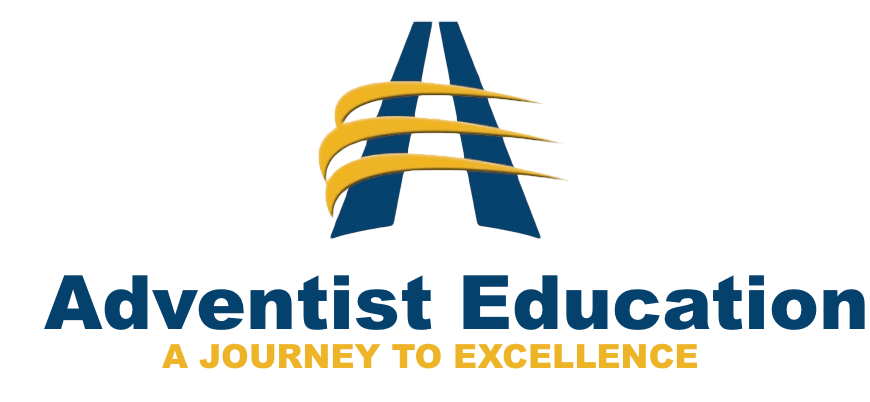 Central California ConferenceEducation DepartmentProfessional GoalsPlease note that the fields in this form will expand to whatever space you need.Teacher Name:       School:       	Date:       For this coming year I have set the following two professional goals in harmony with the action plans of the school and in consultation with school administration:Goal 1:       Cite the Action Plan that this goal refers to:       How does this Goal tie into the action plan?       What is your plan to reach this goal?       To reach this goal, I will need the following support and/or resources:       Goal 2:       Cite the Action Plan that this goal refers to:       How does this Goal tie into the action plan?       What is your plan to reach this goal?       To reach this goal, I will need the following support and/or resources:       Professional Needs:  Please list any professional needs that you have at this time:       Teacher Signature 		Date 	Principal Signature 		Date 	Superintendent Signature 		Date 	